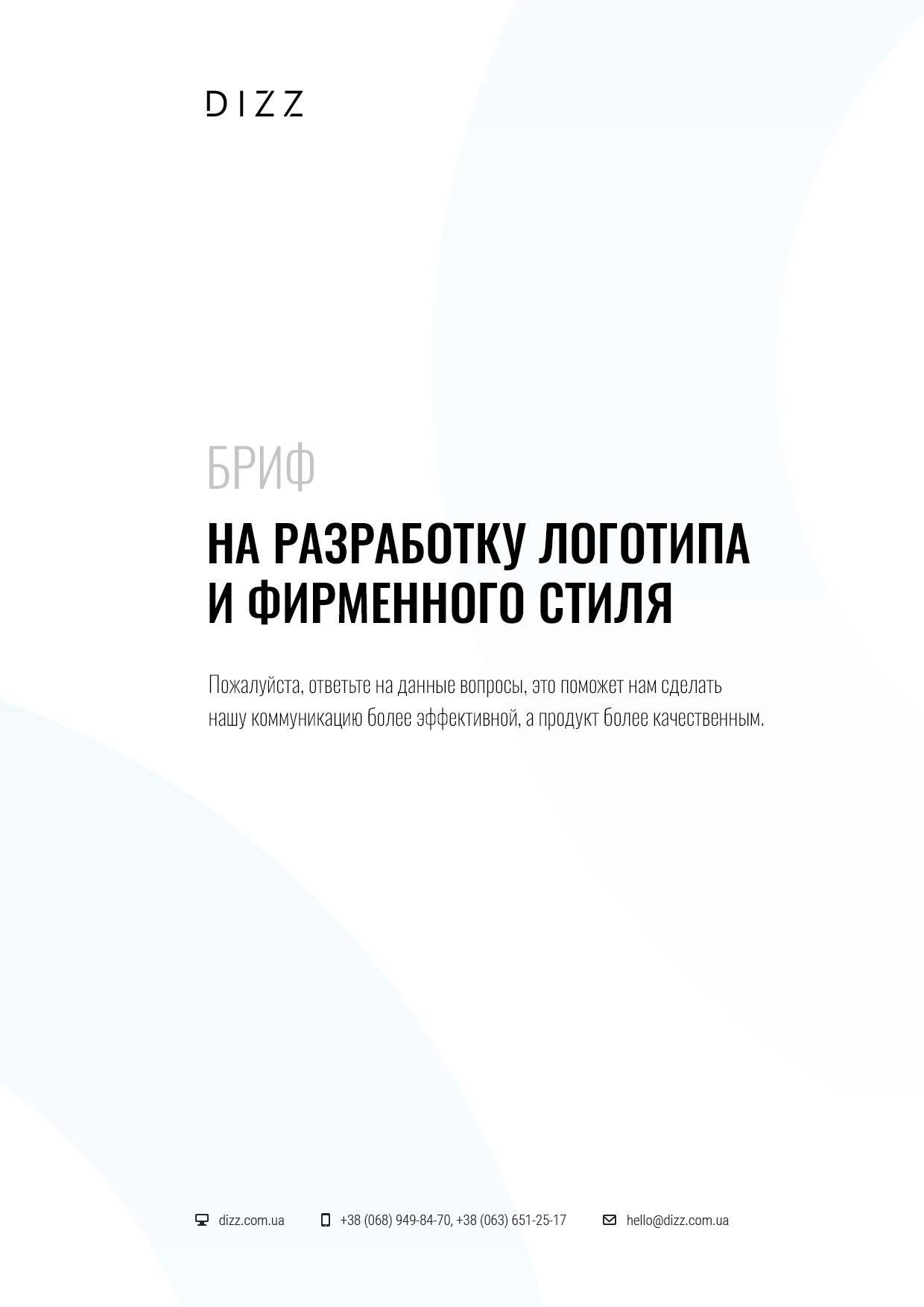 Для чего вам нужен логотип и/или фирменный стиль?Какие задачи должна решить разработка?Опишите задачи логотипа: Точки контакта и носители. Где ваш логотип/фирменный стиль будет чаще всего видеть потребитель?Опишите где планируется использование логотипа: Какие ощущения у потребителя должно вызвать визуальное оформление?Какой образ и характер бренда должен быть сформирован?Опишите ощущения: По каким критериям будет оцениваться эффективность разработки?Опишите критерии: Языковые версииВыберите один или несколько вариантов (Просто нажмите на точку. Варианты ответов ◌ ●)[  ] Украинская[  ] Русская[  ] Английская[  ] Другой языкНазвание Напишите название для каждой языковой версииКакие визуальные образы отражают суть вашего бренда?Опишите образы: Какие образы и решения, на ваш взгляд, недопустимы для использования и почему?Опишите недопустимые образы: Какой характер логотипа и стиля, на ваш взгляд, предпочтителен для создания желаемого образа бренда(сдержанный, экспрессивный, романтичный, мужской, волевой и т.д.)Опишите образы: Какой тип логотипа, на ваш взгляд, предпочтителен для создания желаемого образа бренда?На следующей странице в таблице представлены варианты логотипов. Выберите один или несколько вариантов (Просто нажмите на точку. Варианты ответов ◌ ●)Какой стиль/метод графического решения логотипа, на ваш взгляд, предпочтителен для создания желаемого образа бренда?Втаблице представлены варианты логотипов. Выберите один или несколько вариантов (Просто нажмите на точку. Варианты ответов ◌ ●).Какие цвета (и их количество), на ваш взгляд, предпочтительны для создания желаемого образа бренда?Укажите предпочтительные цвета: Приведите примеры логотипы и стили других брендов, которые вы считаете удачными с точки зрения создания желаемого образа бренда и объясните почему?Укажите названия компаний или ссылки на логотипы: Приведите примеры логотипы и стили других брендов, которые вы считаете не удачными с точки зрения создания желаемого образа бренда и объясните почему?Укажите названия компаний или ссылки на логотипыВ производстве ваш фирменный стиль должен быть экономичным или допустимо использование нестандартных дизайнерских решений?Например, необычная бумага, тиснение, вырубка, конгрев и прочее?Укажите названия компаний или ссылки на логотипыКакие носители фирменного стиля необходимо разработать?Выберите один или несколько вариантов (Просто нажмите на точку. Варианты ответов ◌ ●)Какого типа руководство по фирменному стилю вам нужно?Выберите один или несколько вариантов (Просто нажмите на точку. Варианты ответов ◌ ●)[  ] Брендбук (описание маркетинговой стратегии + описание визуальных коммуникаций и стандартов работы с ними на примере различных носителей)[  ] Guideline (описание только стандартов и правил работы с фирменным стилем)[  ] Ничего не нужноЧто ещё, что уточнит задачу по разработке фирменного стиля, нам необходимо знать?Опишите дополнительную информацию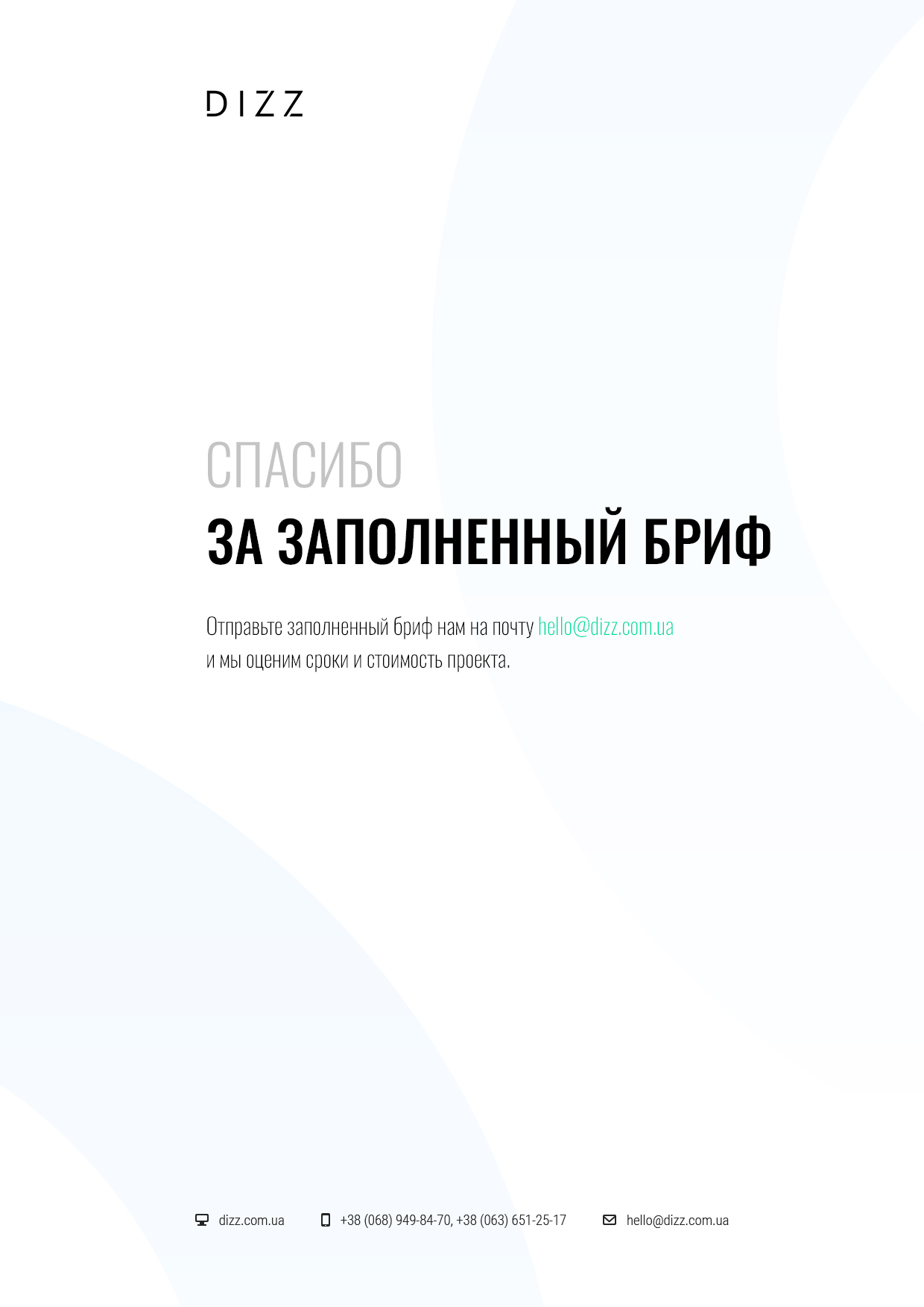 Этот бриф поможет нам подготовиться к работе, чтобы сделать её для вас наилучшим образом. От того насколько четко и исчерпывающе вы ответите на вопросы зависит, как быстро мы с вами начнем говорить на одном языке, чтобы решить поставленные задачи максимально быстро и эффективно.Мы гарантируем вам полную конфиденциальность представленной нам информации.Бриф не является техническим заданием и лишь помогает нам понять, каким вы видите ваш будущий фирменный стиль.Если какие-либо из вопросов анкеты покажутся вам сложными, пожалуйста, обратитесь к нам за разъяснениями. Если у вас есть собственный бриф – предоставьте его вместо данного, недостающую информацию мы уточним при встрече.ДЛЯ ЧЕГО?ФОРМА И СОДЕРЖАНИЕ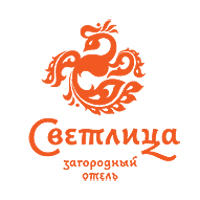 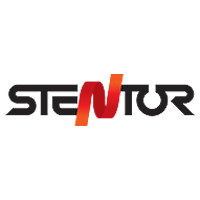 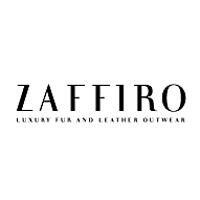 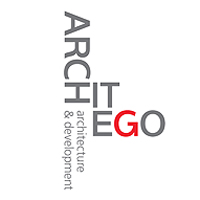 Комбинированный: знак + начертание названияЗнак включен в начертание названияШрифтовойКомпозиционно-шрифтовой[  ][  ][  ][  ]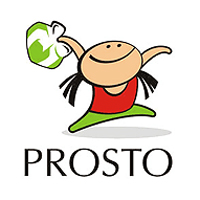 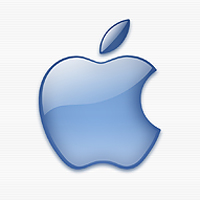 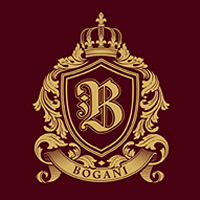 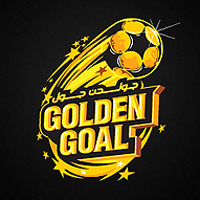 ПерсонажТолько знакГербЭмблема[  ][  ][  ][  ]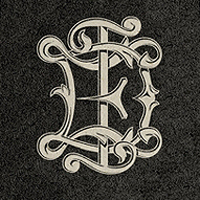 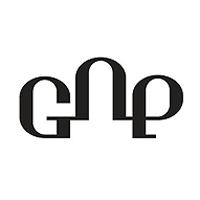 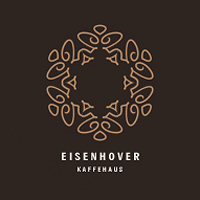 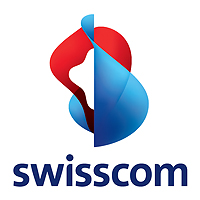 ВензельЛигатураОрнаментДинамический – анимированный по ссылке: [  ][  ][  ][  ]Форма и контрформаФорма и контрформаФорма и контрформаФорма и контрформа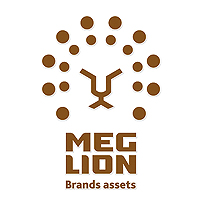 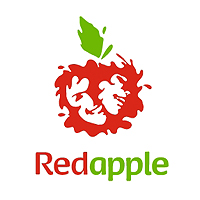 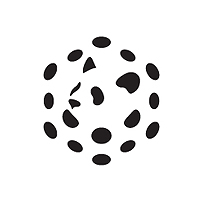 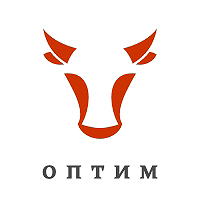 [  ][  ][  ][  ]Аллегория, метафораАллегория, метафораАллегория, метафораАллегория, метафора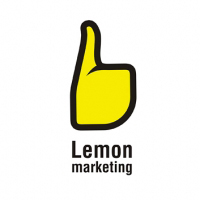 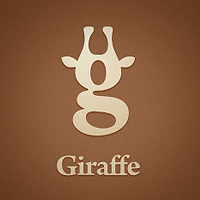 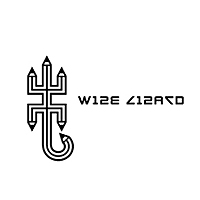 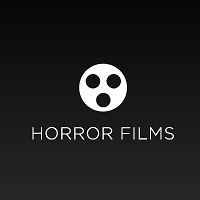 [  ][  ][  ][  ]КаллиграфияКаллиграфияКаллиграфияКаллиграфия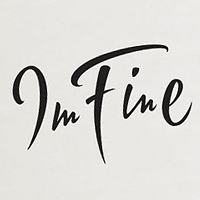 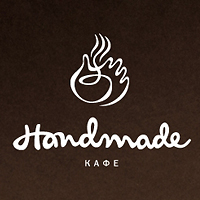 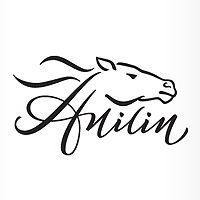 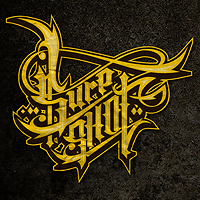 [  ][  ][  ][  ]ОбъемОбъемОбъемОбъем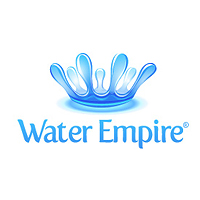 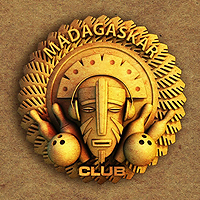 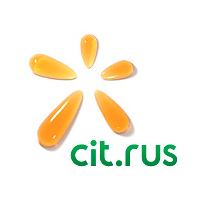 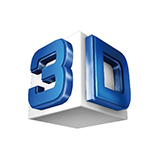 [  ][  ][  ][  ]ТипографикаТипографикаТипографикаТипографика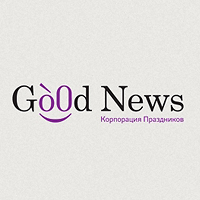 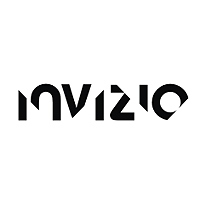 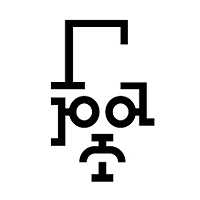 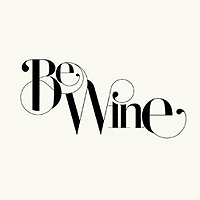 [  ][  ][  ][  ]Минимализм, лаконичностьМинимализм, лаконичностьМинимализм, лаконичностьМинимализм, лаконичность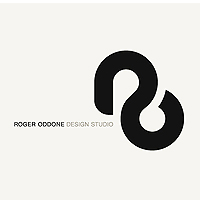 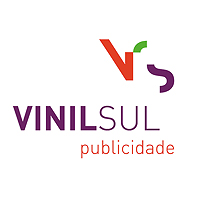 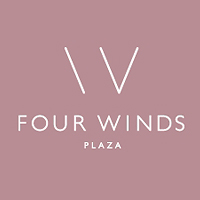 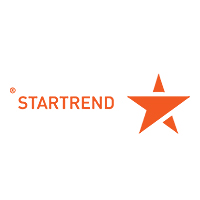 [  ][  ][  ][  ]АбстракцияАбстракцияАбстракцияАбстракция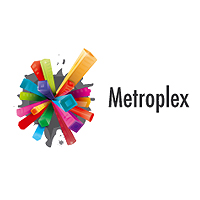 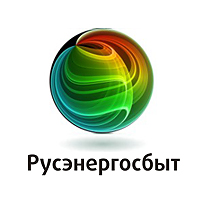 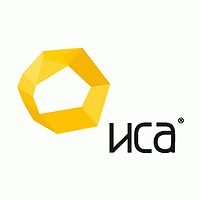 [  ][  ][  ][  ]ГеометрияГеометрияГеометрияГеометрия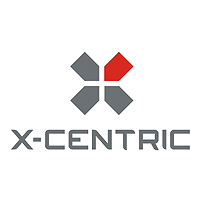 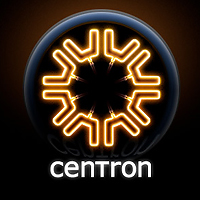 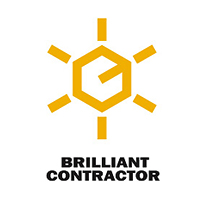 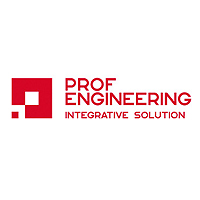 [  ][  ][  ][  ][  ]РисованиеРисованиеРисованиеРисованиеРисование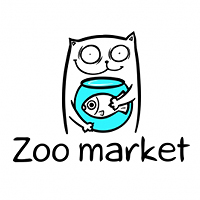 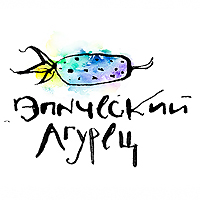 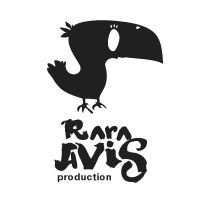 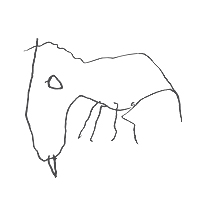 [  ][  ][  ][  ][  ]ХудожественностьХудожественностьХудожественностьХудожественностьХудожественность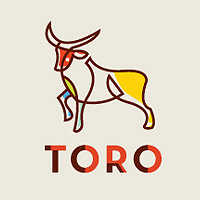 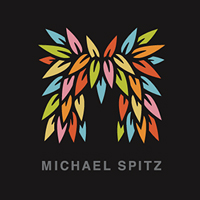 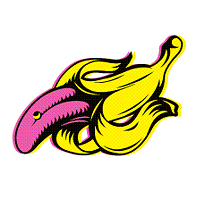 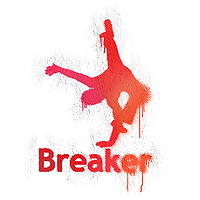 [  ][  ][  ][  ][  ]	Детскость, намеренный инфантилизм	Детскость, намеренный инфантилизм	Детскость, намеренный инфантилизм	Детскость, намеренный инфантилизм	Детскость, намеренный инфантилизм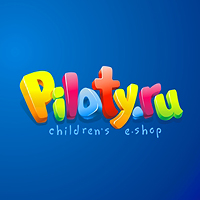 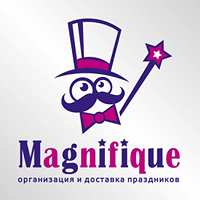 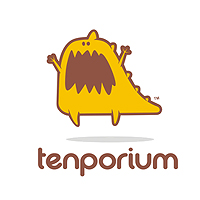 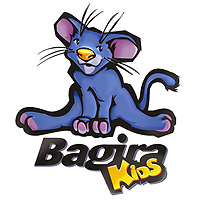 [  ][  ][  ][  ][  ]ЛоготипЛоготипЛоготипРазработка логотипаВектор + Растр. 3 варианта, 3 правки[  ]Разработка логотипаВектор + Растр. Монохромная адаптация. 5 вариантов, 3 правки[  ]ГайдлайнПринципы построения и руководство и рекомендации по работе с лого[  ]Фирменный стильФирменный стильФирменный стильБаза фирменного стиляРазработка общей стилистики всех элементов. Основные цветовые схемы, подбор шрифта, фирменные паттерны, модульные сетки.[  ]Простая визиткаЛоготип и текст[  ]Фирменная визиткаУникальный дизайн. Фирменная стилистика. Шолкотрафаретная печать.[  ]Фирменный бланкВ рамках фирменного стиля[  ]Фирменный бланк + ЧБУникальный дизайн. Фирменная стилистика. Шолкотрафаретная печать.[  ]Папка для документов В рамках фирменного стиля, для листов А4[  ]Набор конвертовВ рамках фирменного стиля, С6, Е65, С5[  ]Флаер односторонний210х100 мм[  ]Флаер двусторонний210х100 мм[  ]Листовка А4 . Одна сторона/Две стороныЛистовка с двойным или тройным складыванием – обычная[  ]Борд 3*6 м.Шаблон рекламного щита в рамках фирменного стиля.[  ]Борд 3*6 м.Уникальный дизайн макет щита[  ]Дизайн CD/ обложка CDВ рамках фирменного стиля[  ]Письмо emailШаблон рассылки[  ]ПакетВ рамках фирменного стиля[  ]СумкаВ рамках фирменного стиля[  ]Фирменная наклейкаВ рамках фирменного стиля[  ]Этикетка, СтикерВ рамках фирменного стиля[  ]Сувенирная продукцияКружка, ручка, кепка, футболка и др. Цена за адаптацию фирменного стиля на единицу дизайна.[  ]Упаковка простаяДизайн 2-3 несущих плоскостей, простой формы[  ]Упаковка сложнаяСложная форма в 6 и более сторон[  ]Упаковка с выкройкой под резкуГотовый шаблон упаковки для печати и сложной резки на плоттере[  ]